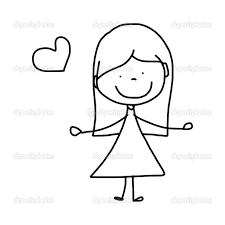        Základní škola a Mateřská škola Mělnické Vtelno, okres Mělník Hlavní 149. 277 38 Mělnické Vtelno, tel: 326 337 107 e-mail: skola.vtelno@seznam.cz, IČO: 70992517107Přijme od 1.9.2017  vyučenou  kuchařku s vedením školní jídelny .Nabídky s přiloženým životopisem zasílejte na email: skola.vtelno@seznam.cz